Slovak Hunters Chamber Štefánikova 10, 811 05 Bratislava 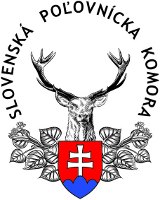 Organizational unit: District hunters chamber .................................. .......................... (insert name) Address of registered office: ........................... ...........................................................(street, number),.......... ....... ................................................................................................. (municipality and postcode) 							       The filled-in form remains stored in the OPKTHE APPROVAL OF THE PERSON CONCERNED.................................................. .................................................. ............................................................. (Name and surname, eg ID number or residence of the person concerned)As a person concerned, 7 par. 1 REGULATION of  the EUROPEAN PARLIAMENTand of the EUROPEAN COUNCIL of 27 April 2016 on the protection of individuals with regard to the processing of personal data and on the free movement of such data, I give my approval to the Slovak Hunting Association and the organizational unit of the District Hunting Chamber, with address of the registered office ........................... (street, number); .................................. (municipality and zip code) for the processing of my personal data for the special purpose including the following personal data: 1.Personal data in the scope of name, surname, address, telephone number, e-mail address for  SPK and OPK  to send marketing offers. 		I agree ☐                                            Don't agree ☐2.Personal data in the scope of e-mail address to send SPK and OPK Newsletter.I agree ☐                                             Don't agree ☐ 3.Personal data in the scope of name, surname, telephone number, e-mail address, photo for the purpose of publishing personal data through the Provider (SPK) in the SPK Spokesperson. 		I agree ☐                                             Don´t agree ☐4.Personal data in the scope of name, surname, phone number, e-mail address, photograph for  publishing on SPK and OPK web site. I agree ☐                                             Don't agree ☐ 5.Personal data in the scope of name, surname, address, telephone number, e-mail address, for the purpose of publishing personal data of cynologists on the SPK and OPK website. 		I agree ☐                                             Don't agree ☐In ................................. on ...............                                                                          .............................................................signature of the person concerned